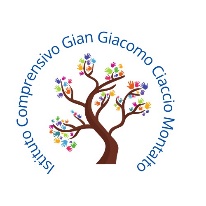 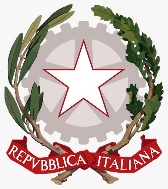 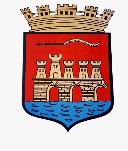 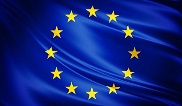 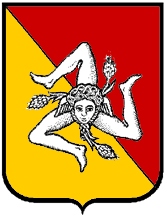 
ISTITUTO COMPRENSIVO“Gian Giacomo Ciaccio Montalto”Via Tunisi, 37 - 91100 TRAPANI – Tel -Telefax 0923 20106 CF: 80004160810 - C.M.: TPIC836004 e-mail tpic836004@istruzione.it – e-mail tpic836004@pec.istruzione.itwww.icciacciomontalto.edu.it a.s. 2023/2024All. 4AUTOCERTIFICAZIONE PLURIMA In relazione alla forma di previdenza complementare riservata al personale del comparto scuola, istituita con accordo tra l’ARAN e le organizzazioni sindacali della scuola del 14 marzo 2001, il/la sottoscritto/a_______________________________________________________________________________D  I  C  H  I  A  R  A ⃝ di essere già iscritto al Fondo Scuola Espero _ ha optato per il riscatto della posizione maturata ⃝ di non essere iscritto al Fondo Scuola Espero Trapani, lì ___________________________                              Firma leggibile __________________________________ Si rammenta che non è iscritto al fondo chi abbia chiesto il riscatto della posizione maturata alla scadenza del precedente contratto. ⃝ di non trovarsi in nessuna delle situazioni di incompatibilità richiamate dall'art. 508 del D.L.vo n. 297/1994 o dall'art. 53 del D.L.vo n. 165/2001 Ovvero ⃝ di trovarsi in una delle suddette situazioni di incompatibilità e di optare per il nuovo rapporto di lavoro Trapani, lì ___________________________                                         Firma leggibile __________________________________ il/la sottoscritto/a ______________________________________________________________________, ai sensi del Decreto Legislativo n. 196 del 30/06/2003, autorizza l’Amministrazione scolastica ad utilizzare i dati personali dichiarati solo per fini istituzionali e necessari per la gestione giuridica ed economica del rapporto di lavoro. Trapani, lì ___________________________                                             Firma leggibile __________________________________